How to describe a picture in English?Sample / Follow the structure I see - I think - I feel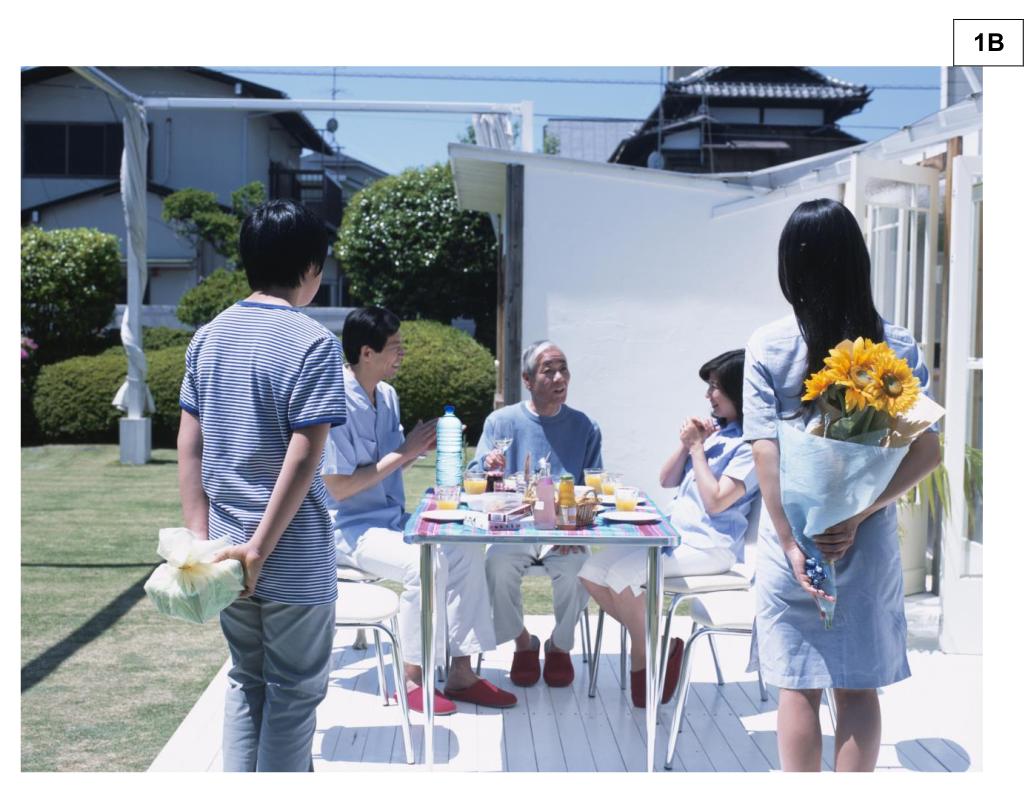 I see: There are 5 people in this picture. I can see a table outside, there is some food on it.3 people are chatting and smiling.I think: I think they are a family. It looks like a weekend as the people seem relaxed. Maybe, it’s a birthday or a special day because young people are holding flowers and a present.I feel: I like this picture because I love celebrating something with my family. This photo makes me happy and relaxed.1) Helpful words and phrases to describe images:The picture shows …The picture illustrates …The picture demonstrates …In the center / middle of the photo we can see … In the foreground there is … In the background there are …It is situated in … On the left (of something / somebody) stands …On the right (of something / somebody) sits… In the distance we can make out the outline of (something / somebody)At first glance, … But if you look closely, you can see … It looks strange …It looks like ….As for the (of something /somebody), … Prepositions that are necessary when describing a photo (image, picture)above — The woman is holding an umbrella above her head.under (below) — The people are sitting under the tree.near — The children are playing near the river.next to —The girl is sitting next to the boy.far — In the far distance I could hardly see a woman.behind — Somebody is hiding behind the house.in front of — In front of the building there is a fountain.across — А dog is running across the road. There is a forest across the river. around —There are a lot of stones around.between — The woman is standing between two men.on — The boats are sailing on the lake.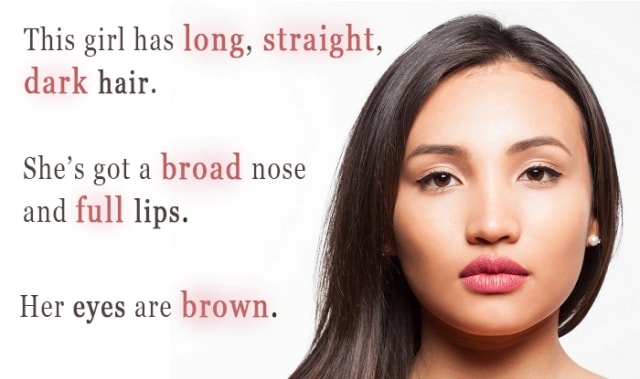 Some examples of a complete description of photos (images, pictures)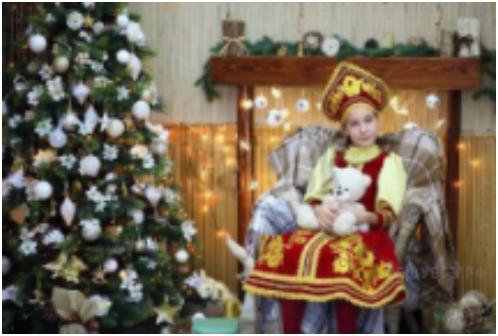 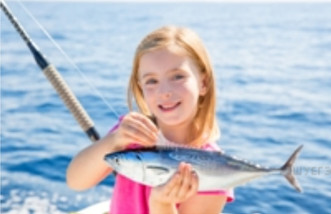 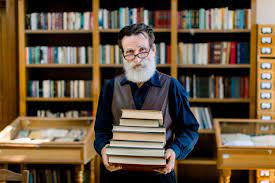 Describe following pictures: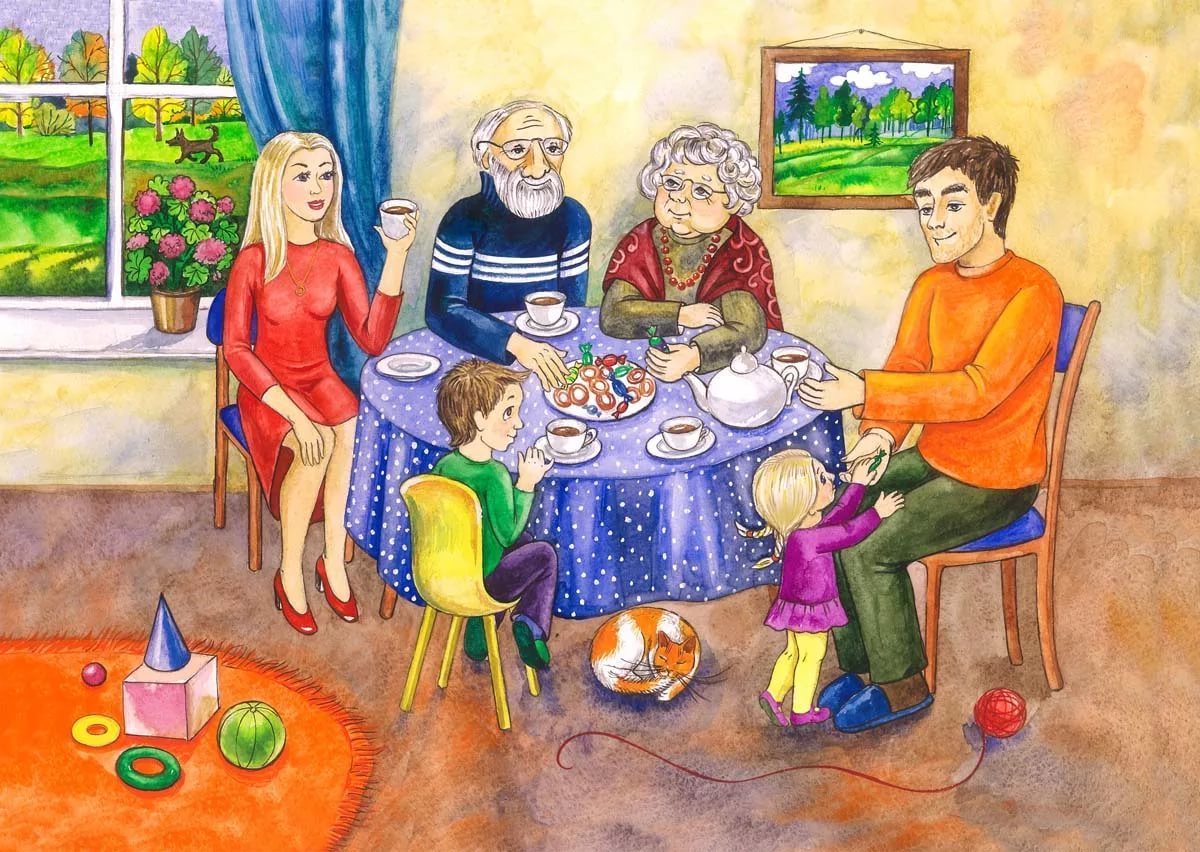 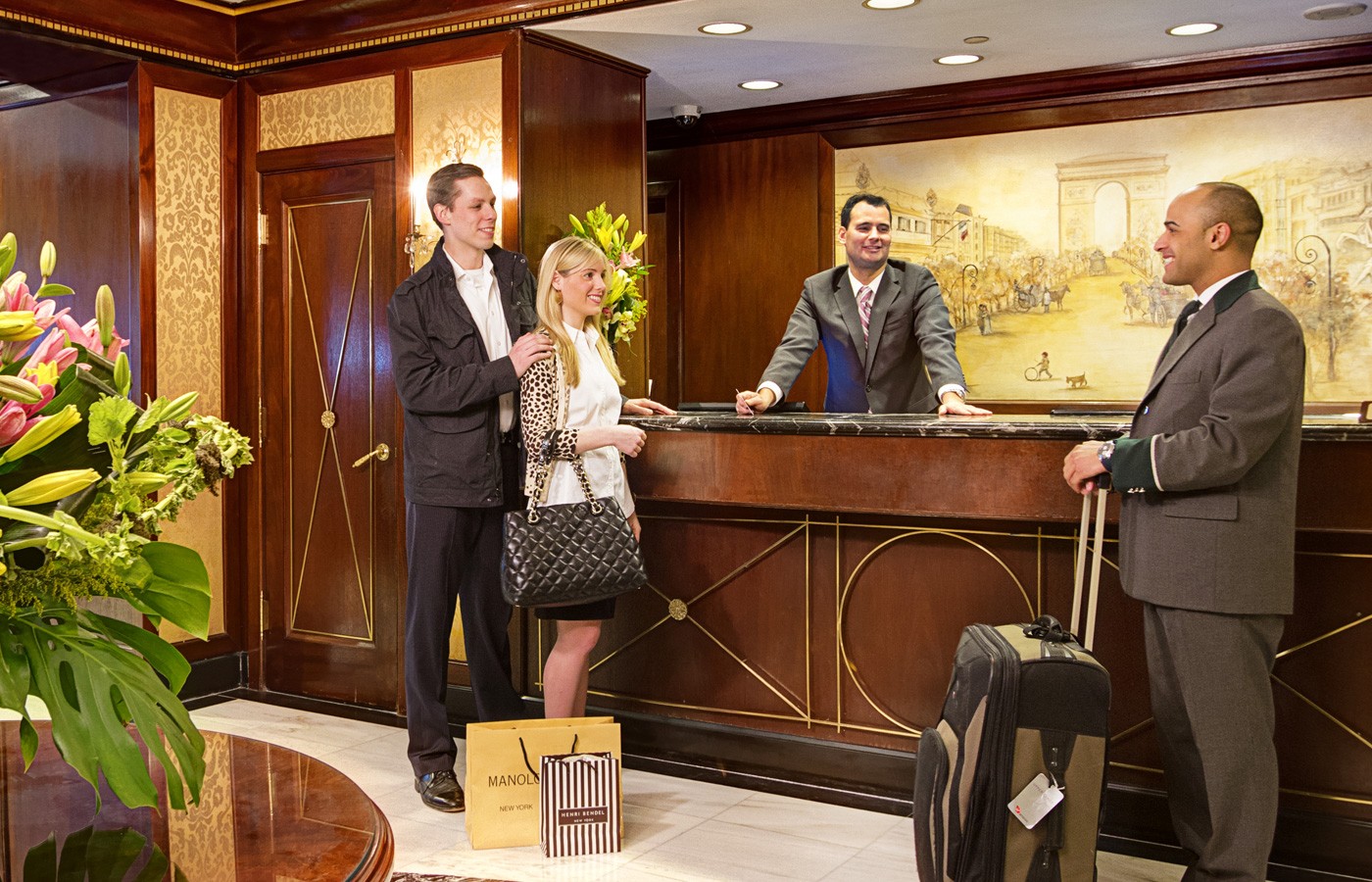 